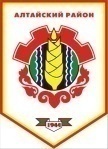 Российская ФедерацияРеспублика ХакасияСовет депутатов Аршановского сельсоветаАлтайского района Республики ХакасияРЕШЕНИЕ26.06.2013г.          		                 с. Аршаново	                                  № 22В соответствии статьи 29 Устава муниципального образования Аршановский сельсовет Совет депутатов Аршановского сельсовета Алтайского района Республики Хакасия,РЕШИЛ:        Включить в повестку девятнадцатой сессии Совета депутатов Аршановского сельсовета Алтайского района Республики Хакасия следующие вопросы:   1.Об избрании секретаря девятнадцатой сессии Совета депутатов Аршановского сельсовета Алтайского района Республики Хакасия. 2.О повестке дня девятнадцатой сессии Совета депутатов Аршановского сельсовета Алтайского района Республики Хакасия. 3. Об исполнении   бюджета Аршановского сельсовета за I квартал  2013 года. 4. О внесении изменений в решение Совета депутатов Аршановского сельсовета от 28.12.2012 г. № 57 «О бюджете муниципального образования Аршановский сельсовет на 2013 год и на плановый период 2014 и 2015 годов». 5. О подведении итогов  по проведению благоустройства на  территории Аршановского сельсовета.  6. О работе МБУК «Аршановская сельская библиотека» за 2012 год.  7.О работе МБУК Аршановский СДК за 2012 год.  8. О работе МУП «Тепло» за 2012-2013  годы.  9. О работе Совета депутатов Аршановского сельсовета в первом полугодии 2013 года.Глава Аршановского сельсовета                                                         Н.А. ТанбаевАлтайского района Республики ХакасиО повестке девятнадцатой сессии второго созыва Совета депутатов Аршановского сельсовета Алтайского района Республики Хакасия